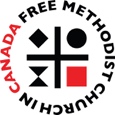 T   h   e     F  r  e  e     M  e  t  h  o  d  i   s  t     C  h  u  r  c  h     i  n     C  a  n  a  d  a  TMLEADERSHIP SCHOLARSHIP PLAN 2024TO:		Applicants for 2024 Leadership Scholarship Plan (LSP) FundingFROM:	Susan DePlanché, Credentialing CoordinatorSUBJECT:	2024 APPLICATION FORMS PLEASE DISCARD ANY PREVIOUS APPLICATION PACKAGES YOU HAVE RECEIVED OR DOWNLOADED.  ONLY USE THE LSP DOCUMENTS MARKED “Rev Jan 2024”  FOR THE THE 2024 CALENDAR YEAR.The complete information package on the Leadership Scholarship Plan (LSP) program for 2024 is available on the website at www.fmcic.ca clicking “Ministry Areas” and then “Leadership Development” and then “Scholarships.”  Funding Amounts:  LSP applicants will receive scholarship amounts based on a funding formula which can cause the amounts available for students to fluctuate semester to semester and year to year.  This calculation is based each semester upon the number applicants, the number of credits taken by each applicant, the level of education, and the amount of funding received through the Lorne Park Foundation, the Free Methodist Foundation and FMCiC Giving Stream donations.  LSP scholarship funds awarded to students are capped at the actual amount of the tuition paid by each student.The LSP Committee reviews all applications for grants immediately after the deadline for each semester.  Please ensure that we receive the completed application package for first-time applicants, and the school confirmation form for recurring applicants by the deadline date or your application cannot be submitted for approval to the LSP Committee.  All students will receive their financial assistance directly. Cheques are usually issued about six weeks after each deadline date.NOTE:  A NEW APPLICATION PACKAGE MUST BE SUBMITTED FOR FIRST-TIME APPLICANTS ONLY OR IF YOU HAVE NOT APPLIED FOR LSP IN THE PAST TWO YEARS.The following is included:Leadership Scholarship Plan Program Information This sheet provides the details of eligibility requirements of the Grant Program along with a list of accrediting bodies and approved schools. Please note: The FMCiC preference for LSP is for students to attend one of the approved schools on this list. However, if you decide to apply at a non-approved school, you must first send a request to the Credentialing Coordinator to determine whether the committee will approve funding for you to study at a non-approved school. It is strongly recommended that you do this before paying tuition, and well in advance of the LSP deadline. The Credentialing Coordinator, along with the LSP committee, will consider each request individually and according to LSP policy.  It is necessary for Seminary and Ministerial students to submit a plan for their involvement in a local Free Methodist church as part of the application package the first time you apply.  All students are encouraged to actively participate in the life of a Free Methodist local church.It is necessary for Doctor of Ministry and PhD students to submit a written proposal on how your studies will impact the mission and vision of the FMCiC as part of the application package the first time you apply for D. Min./PhD level funding.Grant ApplicationFirst time applicants - send all completed pages of the application package (forms #1a, 1b, 2, 3 & 4)Subsequent applicants – send the current semester(s) school confirmation only (form #4)The deadline for receipt of completed application packages/school confirmation forms for the Winter Semester is February 15, 2024 and for the Summer and/or Fall Semester is October 15, 2024.APPLICATIONS RECEIVED AFTER THE DEADLINE DATES WILL NOT BE CONSIDERED BY THE LSP COMMITTEE.  Application (form #1a and 1b):Undergraduate:  College/University Ministerial StudentYour first application needs to be recommended by the Official Board of your local church and signed by your Pastor.  A copy of the local church board recommendation for the student to be considered for Ministerial Candidacy (Form 383b from The Manual - Chapter 3, paragraph 383b) should also included in your FIRST application package in order for your application to be considered complete.Graduate:  Masters/Seminary Seminary StudentYour first application needs to be recommended by the Director of Leadership Development in consultation with the LSP Committee.  The LSP Committee will consult with the Regional Ministerial Education Guidance and Placement Committee wherever it deems necessary.Post-Graduate:  D. Min. / PhD StudentThe Director of Leadership Development in consultation with the LSP Committee will make a recommendation for approval of the applicant’s studies and will consult with the Regional Ministerial Education Guidance and Placement committee where it deems necessary.  Grant Promissory Note (form #2):All students must sign the grant promissory note and include it with the first application package for the application to be considered complete.Information Request (form #3):All students are requested to provide the information indicated on the Information Request form.  Educational Institution Confirmation Of Attendance (form #4):All students must have this form completed by the educational institution and submit that form for each semester.  SUBMIT APPLICATIONS:First-time applicants - send all completed pages of the application package (forms #1a, 1b, 2, 3 & 4)Recurring applicants – send the current semester(s) school confirmation only (form #4)Scan and email (preferred) to Jennifer Cornwall:  jennifer.cornwall@fmcic.ca  /  OR  fax to: 905-848-2603  /  OR  mail to: Leadership Scholarship Plan (Attention: Jennifer Cornwall)The Free Methodist Church in Canada4315 Village Centre Court, Mississauga, ON L4Z 1S2If you need further information or clarification regarding the LSP policies and application forms, please contact Susan DePlanché - Credentialing Coordinator at 289-228-1225 or by email at susan.deplanche@fmcic.ca. For any other queries, please call the Ministry Centre at 905-848-2600 and speak to Roseline Isaac (ext 210) or by email at roseline.isaac@fmcic.ca.